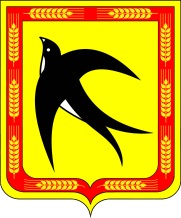 АДМИНИСТРАЦИЯ БЕЙСУЖЕКСКОГО СЕЛЬСКОГО ПОСЕЛЕНИЯ ВЫСЕЛКОВСКОГО РАЙОНАПОСТАНОВЛЕНИЕот _____________								№ _____х.Бейсужек ВторойОб утверждении административного регламентапо предоставлению муниципальной услуги «Предоставление земельных участков, находящихся в государственной или муниципальной собственности, гражданам для индивидуального жилищного строительства, ведения личного подсобного хозяйства в границах населенного пункта, садоводства, дачного хозяйства, гражданам и крестьянским (фермерским) хозяйствам для осуществления крестьянским (фермерским) хозяйством его деятельности»В соответствии с  Федеральным законом от 06 октября 2003 года№ 131-ФЗ «Об общих принципах организации местного самоуправления в Российской Федерации», с  Федеральным законом от 27 июля 2010 года № 210-ФЗ «Об организации предоставления муниципальных услуг», в целях регламентации муниципальных услуг, предоставляемых администрацией Бейсужекского сельского поселения Выселковского района, п о с т а н о в л я ю:1.Утвердить административный регламент по предоставлению муниципальной услуги «Предоставление земельных участков, находящихся в государственной или муниципальной собственности, гражданам для индивидуального жилищного строительства, ведения личного подсобного хозяйства в границах населенного пункта, садоводства, дачного хозяйства, гражданам и крестьянским (фермерским) хозяйствам для осуществления крестьянским (фермерским) хозяйством его деятельности» (прилагается).2. Настоящее постановление обнародовать и разместить на официальном сайте администрации Бейсужекского сельского поселения Выселковского района в сети Интернет.3. Контроль за выполнением настоящего постановления оставляю за собой.4. Постановление вступает в силу со дня его обнародования.Глава Бейсужекскогосельского поселения Выселковского района 								Н.М. МяшинаПРИЛОЖЕНИЕУТВЕРЖДЕНпостановлением администрацииБейсужекского сельского поселенияВыселковского районаот ________________ № _____АДМИНИСТРАТИВНЫЙ РЕГЛАМЕНТпо предоставлению муниципальной услуги«Предоставление земельных участков, находящихся в государственной или муниципальной собственности, гражданам для индивидуального жилищного строительства, ведения личного подсобного хозяйства в границах населенного пункта, садоводства, дачного хозяйства, гражданам и крестьянским (фермерским) хозяйствам для осуществления крестьянским (фермерским) хозяйством его деятельности1. Общие положения1. Предметом регулирования настоящего административного регламента предоставления администрацией Бейсужекского сельского поселения Выселковского района муниципальной услуги «Предоставление земельных участков, находящихся в государственной или муниципальной собственности, гражданам для индивидуального жилищного строительства, ведения личного подсобного хозяйства в границах населенного пункта, садоводства, дачного хозяйства, гражданам и крестьянским (фермерским) хозяйствам для осуществления крестьянским (фермерским) хозяйством его деятельности» (далее – Административный регламент) разработан с целью повышения качества предоставления муниципальной услуги, устанавливает порядок и стандарт предоставления муниципальной услуги, определяет сроки и последовательность действий (административных процедур) при предоставлении земельного участка, находящегося в государственной или муниципальной собственности, на территории Бейсужекского сельского поселения (далее – муниципальная услуга).Муниципальная услуга предоставляется Администрацией Бейсужекского сельского поселения Выселковского района (далее – Администрация) в соответствии со статьей 39.18 Земельного кодекса Российской Федерации. 2. Круг заявителей.В качестве заявителей выступают граждане, крестьянские (фермерские) хозяйства (далее – заявители).От имени заявителя могут выступать лица, имеющие право в соответствии с законодательством Российской Федерации представлять интересы заявителя, либо лица, уполномоченные заявителем в порядке, установленном законодательством Российской Федерации.3. Информирование о предоставлении муниципальной услуги, в том числе о месте нахождения и графике работы органа, предоставляющего муниципальную услугу, осуществляется:Информирование о предоставлении муниципальной услуги, в том числе о месте нахождения и графике работы органа, предоставляющего муниципальную услугу,  осуществляется:В муниципальном бюджетном учреждении муниципального образования Выселковский район «Многофункциональный центр по предоставлению государственных и муниципальных услуг» (далее  «МФЦ»):при личном обращении;посредством Интернет-сайта – www.viselki.e-mfc.ru;по телефону:8 (86157) 73-4-40.В администрации Бейсужекского сельского поселения Выселковского района,  предоставляющей муниципальную услугу: в устной форме при личном общении;по телефону:  8(86157)47-1-47;по письменным обращениям.Посредством размещения информации на официальном Интернет-портале администрации  Бейсужекского сельского поселения Выселковского района в информационно - телекоммуникационной  сети  «Интернет», адрес официального сайта:  www.beusygek2.viselki.ru.Посредством размещения информационных стендов в  «МФЦ» и администрации.Посредством размещения информации в федеральной государственной информационной системе «Единый портал государственных и муниципальных услуг (функций)».Консультирование по вопросам предоставления муниципальной услуги осуществляется бесплатно.Работник, осуществляющий консультирование (посредством телефона или лично) по вопросам предоставления муниципальной услуги, должен корректно и внимательно относиться к заявителям.При консультировании по телефону работник должен назвать свою фамилию, имя и отчество, должность, а затем в вежливой форме проинформировать заявителя по интересующим его вопросам.Если работник не может ответить на вопрос самостоятельно, либо подготовка ответа требует продолжительного времени, он может предложить заявителю обратиться письменно, либо назначить другое удобное для заинтересованного лица время для получения информации.Рекомендуемое время для телефонного разговора не более 10 минут, личного устного информирования – не более 15 минут.Информационные стенды, размещённые в  «МФЦ» и администрации, должны содержать:режим работы, адреса  «МФЦ»,  администрации Бейсужекского сельского поселения Выселковского района, предоставляющей муниципальную услугу;адрес официального Интернет-портала администрации Бейсужекского сельского поселения Выселковского района, адрес электронной почты администрации Бейсужекского сельского поселения Выселковского района, предоставляющей муниципальную услугу;почтовые адреса, телефоны, фамилии руководителей  «МФЦ», администрации Бейсужекского сельского поселения Выселковского района, предоставляющей муниципальную услугу;порядок получения консультаций о предоставлении муниципальной услуги;порядок и сроки предоставления муниципальной услуги;образцы заявлений о предоставлении муниципальной услуги и образцы заполнения таких заявлений;перечень документов, необходимых для предоставления муниципальной услуги;основания для отказа в приёме документов о предоставлении муниципальной услуги;основания для отказа в предоставлении муниципальной услуги;досудебный (внесудебный) порядок обжалования решений и действий (бездействия) органа, предоставляющего муниципальную услугу,  а также  его должностных лиц и муниципальных служащих;иную информацию, необходимую для получения муниципальной услуги.Такая же информация размещается на официальном Интернет-портале администрации Бейсужекского сельского поселения Выселковского района и сайте  «МФЦ».Информация о месте нахождения и графике работы, справочных телефонах администрации Бейсужекского сельского поселения Выселковского района, предоставляющей муниципальную услугу,  «МФЦ»: Администрация Бейсужекского сельского поселения Выселковского района:1) место нахождения: 353136, Краснодарский край, Выселковский район,  х.Бейсужек Второй, улица Октябрьская, 20;2) телефон для справок: 8(86157)47-1-47;3) официальный сайт администрации Бейсужекского сельского поселения Выселковского района в сети Интернет: www.beusygek2.viselki.ru.4) адрес электронной почты:beusygek_2_sp@list.ru;5) график (режим) работы:Муниципальное бюджетное учреждение муниципального образования Выселковский район «Многофункциональный центр предоставления государственных (муниципальных) услуг» (далее – МФЦ) 1) место нахождения: 353100, Краснодарский край, Выселковский район, ст. Выселки, ул. Лунева, 572) телефон для справок: 8(86157)73-4-40;3) официальный сайт «МФЦ» – www.viselki.e-mfc.ru;4) график работы МФЦ: В случае изменения вышеуказанного графика, а также контактных телефонов и электронных адресов, в настоящий Административный регламент вносятся соответствующие изменения, информация об изменении также размещается на официальном Интернет-портале администрации  Бейсужекского сельского поселения Выселковского района, а также в федеральной государственной информационной системе «Единый портал государственных и муниципальных услуг (функций)».Порядок получения информации заявителем по вопросам предоставления муниципальной услуги и услуг, которые являются необходимыми и обязательными для предоставления муниципальной услуги, сведений о ходе предоставления указанных услуг, размещён в федеральной государственной информационной системе «Единый портал государственных и муниципальных услуг (функций)».2. Стандарт предоставления муниципальной услуги2.1. Наименование муниципальной услуги: «Предоставление земельных участков, находящихся в государственной или муниципальной собственности, гражданам для индивидуального жилищного строительства, ведения личного подсобного хозяйства в границах населенного пункта, садоводства, дачного хозяйства, гражданам и крестьянским (фермерским) хозяйствам для осуществления крестьянским (фермерским) хозяйством его деятельности».Органом, предоставляющим муниципальную услугу, является администрация Бейсужекского сельского поселения Выселковского района (далее - Администрация).Запрещено требовать от заявителя осуществление действий, в том числе согласований, необходимых для получения муниципальной услуги и связанных с обращением в иные государственные органы и организации, за исключением получения услуг, включённых в перечень услуг, которые являются необходимыми и обязательными для предоставления муниципальной услуги. 2.3. Результат предоставления муниципальной услугиРезультатом предоставления муниципальной услуги является:1) предоставление земельного участка для индивидуального жилищного строительства, ведения личного подсобного хозяйства в границах населенного пункта, садоводства, дачного хозяйства, осуществления крестьянским (фермерским) хозяйством его деятельности (далее - земельный участок);2) предварительное согласование предоставления земельного участка;3) отказ в предоставлении земельного участка; 4) отказ в предварительном согласовании предоставления земельного участка.Процедура предоставления муниципальной услуги завершается путем получения заявителем:1) решения администрации о предоставлении земельного участка в собственность за плату или в аренду, принимаемого в форме постановления администрации Бейсужекского сельского поселения (далее - постановление администрации) с приложением трех экземпляров проекта договора купли-продажи или проекта договора аренды земельного участка;2) решения администрации о предварительном согласовании предоставления земельного участка, принимаемого в форме постановления администрации;3) письменного отказа в предоставлении земельного участка, в форме письма; 4) письменного отказа в предварительном согласовании предоставления земельного участка, в форме письма.2.4. Срок предоставления муниципальной услугиСрок предоставления муниципальной услуги «Предоставление земельных участков, находящихся в государственной или муниципальной собственности, гражданам для индивидуального жилищного строительства, ведения личного подсобного хозяйства в границах населенного пункта, садоводства, дачного хозяйства, гражданам и крестьянским (фермерским) хозяйствам для осуществления крестьянским (фермерским) хозяйством его деятельности» (без проведения торгов) составляет 90 дней.2.5. Перечень нормативных правовых актов, регулирующих отношения, возникающие в связи с предоставлением муниципальной услугиЗемельный кодекс Российской Федерации (Собрание законодательства Российской Федерации, 29 октября 2001 года, № 44, ст.4147); Федеральный закон от 27 июля 2010 года № 210-ФЗ «Об организации предоставления государственных и муниципальных услуг» (Собрание законодательства Российской Федерации, 02 августа 2010 года, № 31, ст.4179);Федеральный закон от 6 октября 2003 года № 131-ФЗ «Об общих принципах организации местного самоуправления в Российской Федерации» (Собрание законодательства Российской Федерации, 06 октября 2003 года, 
№ 40, ст.3822);Федеральный закон от 25 октября 2001 года № 137-ФЗ «О введении в действие Земельного кодекса Российской Федерации» (Собрание законодательства Российской Федерации, 29 октября 2001 года, № 44, ст.4148);Федеральный закон от 24 июля 2002 года № 101-ФЗ «Об обороте земель сельскохозяйственного назначения» (Собрание законодательства Российской Федерации, 29 июля 2002 года, № 30, ст.3018);Федеральный закон от 24 июля 2007 № 221-ФЗ «О государственном кадастре недвижимости» (Собрание законодательства Российской Федерации, 30 июля 2007 года, № 31, ст.4017);Федеральный закон от 11 июня 2003 года № 74-ФЗ «О крестьянском (фермерском) хозяйстве» (Собрание законодательства Российской Федерации, 16 июня 2003 года, № 24, ст.2249);Закон Краснодарского края от 5 ноября 2002 года № 532-КЗ «Об основах регулирования земельных отношений в Краснодарском крае» (газета «Кубанские новости» от 14 ноября 2002 года № 240);Правила землепользования и застройки Бейсужекского сельского поселения Выселковского района;Устав Бейсужекского сельского поселения Выселковского района.2.6. Исчерпывающий перечень документов необходимых в соответствии с законодательными или иными нормативными правовыми актами для предоставления муниципальной услугиОснованием для предоставления муниципальной услуги является обращение с заявлением о предоставлении земельного участка, содержащее:1) фамилию, имя, отчество, место жительства заявителя и реквизиты документа, удостоверяющего личность заявителя (для гражданина);2) наименование и место нахождения заявителя (для юридического лица), а также государственный регистрационный номер записи о государственной регистрации юридического лица в едином государственном реестре юридических лиц, идентификационный номер налогоплательщика;3) кадастровый номер испрашиваемого земельного участка;4) основание предоставления земельного участка без проведения торгов (из числа предусмотренных пунктом 2 статьи 39.3 и пунктом 2 статьи 39.6 Земельного кодекса Российской Федерации);5) вид права, на котором заявитель желает приобрести земельный участок (если предоставление земельного участка указанному заявителю допускается на нескольких видах прав);6) реквизиты решения об изъятии земельного участка для государственных или муниципальных нужд в случае, если земельный участок предоставляется взамен земельного участка, изымаемого для государственных или муниципальных нужд;7) цель использования земельного участка;8) реквизиты решения об утверждении документа территориального планирования и (или) проекта планировки территории в случае, если земельный участок предоставляется для размещения объектов, предусмотренных этим документом и (или) этим проектом;9) реквизиты решения о предварительном согласовании предоставления земельного участка в случае, если испрашиваемый земельный участок образовывался или его границы уточнялись на основании данного решения;10) почтовый адрес и (или) адрес электронной почты для связи с заявителем.Форма заявления о предоставлении земельного участка приведена в приложениях № 1, 2 к Административному регламенту.Для предоставления муниципальной услуги к заявлению о предварительном согласовании предоставления земельного участка или о предоставлении земельного участка заявитель должен приложить следующие документы:1) документ, подтверждающий личность заявителя (представителя заявителя);2) документ, подтверждающий полномочия представителя заявителя (если с заявлением обращается представитель заявителя);3) документы, подтверждающие право заявителя на приобретение земельного участка без проведения торгов и предусмотренные перечнем, установленным уполномоченным Правительством Российской Федерации федеральным органом исполнительной власти:а) кадастровый паспорт земельного участка либо кадастровая выписка о земельном участке (в случае если заявитель указал кадастровый номер испрашиваемого земельного участка в заявлении);б) выписка из Единого государственного реестра прав на недвижимое имущество и сделок с ним (далее - ЕГРП) о правах на приобретаемый земельный участок или уведомление об отсутствии в ЕГРП запрашиваемых сведений о зарегистрированных правах на указанный земельный участок;в) решение о предварительном согласовании предоставления земельного участка (если такое решение принято уполномоченным органом);г) схема расположения земельного участка на кадастровом плане территории (если испрашиваемый земельный участок предстоит образовать и отсутствует проект межевания территории, в границах которой предстоит образовать такой земельный участок) (далее - схема расположения земельного участка);4) проектная документация о местоположении, границах, площади и об иных количественных и качественных характеристиках лесных участков (если подано заявление о предварительном согласовании предоставления лесного участка).При предоставлении копий документов, указанных в настоящем пункте, заявителем также должны быть представлены их оригиналы, которые после сверки возвращаются заявителю.Если копии документов представляются без предъявления подлинников, то они должны быть нотариально заверены.Указанные в настоящем пункте документы могут быть направлены заявителями в форме электронного документа или почтой.Заявитель вправе представить самостоятельно следующие документы:1) копию свидетельства о государственной регистрации юридического лица или выписку из Единого государственного реестра юридических лиц о юридическом лице;2) подготовленную в установленном законодательством порядке схему расположения земельного участка в форме электронного документа или в форме документа на бумажном носителе.Не допускается требовать от заявителя: 1) представления документов и информации или осуществления действий, предоставление или осуществление которых не предусмотрено нормативными правовыми актами, регулирующими отношения, возникающие в связи с предоставлением муниципальной услуги;2) представления документов и информации, которые находятся в распоряжении администрации Бейсужекского сельского поселения, а также находящихся в распоряжении государственных органов и подведомственных им организациях, представляемых в порядке межведомственного информационного взаимодействия, если заявитель не представил их самостоятельно (за исключением документов, указанных в части 6 статьи 7 Федерального закона от 27 июля 2010 года № 210-ФЗ «Об организации предоставления государственных и муниципальных услуг»), а именно:а) выписку из Единого государственного реестра юридических лиц;б) выписку из Единого государственного реестра прав на недвижимое имущество и сделок с ним (далее - ЕГРП) о правах на приобретаемый земельный участок или уведомление об отсутствии в ЕГРП запрашиваемых сведений о зарегистрированных правах на указанный земельный участок;в) кадастровый паспорт земельного участка либо кадастровую выписку о земельном участке.2.7. Исчерпывающий перечень оснований для отказа в приеме документов, необходимых для предоставления муниципальной услугиОснованиями для отказа в приеме документов, необходимых для предоставления муниципальной услуги, являются:1) обращение с заявлением о предоставлении муниципальной услуги лица, не относящегося к категории заявителей;2) представление заявителем документов, оформленных не в соответствии с установленным порядком (наличие исправлений, серьезных повреждений, не позволяющих однозначно истолковать их содержание, отсутствие обратного адреса, отсутствие подписи заявителя или уполномоченного лица);3) отсутствие одного или нескольких документов, необходимых для получения муниципальной услуги, которые невозможно получить в рамках межведомственного взаимодействия.В случае установления фактов отсутствия необходимых для предоставления муниципальной услуги документов (документа) или несоответствии их (его) установленным требованиям, специалист МФЦ, ответственный за предоставление муниципальной услуги, возвращает документы заявителю, объясняет ему содержание выявленных недостатков в представленных документах и предлагает принять меры по их устранению.2.8. Исчерпывающий перечень оснований для приостановления предоставления муниципальной услугиПредоставление муниципальной услуги может быть приостановлено по следующим основаниям:1) при поступлении от заявителя письменного заявления о приостановлении предоставления муниципальной услуги;2) в случае, если на дату поступления в администрацию заявления о предварительном согласовании предоставления земельного участка, образование которого предусмотрено приложенной к этому заявлению схемой расположения земельного участка, на рассмотрении в администрации находится представленная ранее другим лицом схема расположения земельного участка и местоположение земельных участков, образование которых предусмотрено этими схемами, частично или полностью совпадает, администрация принимает решение о приостановлении срока рассмотрения поданного позднее заявления о предварительном согласовании предоставления земельного участка и направляет принятое решение заявителю.Срок рассмотрения поданного позднее заявления о предварительном согласовании предоставления земельного участка приостанавливается до принятия решения об утверждении направленной или представленной ранее схемы расположения земельного участка или до принятия решения об отказе в утверждении указанной схемы.2.9. Исчерпывающий перечень оснований для отказа в предоставлении муниципальной услугиОснованиями для отказа в предоставлении муниципальной услуги являются:отсутствие одного из документов, указанных в пункте 2.6 настоящего административного регламента, кроме тех документов, которые могут быть изготовлены органами и организациями, участвующими в процесс оказания муниципальных услуг;несоответствие хотя бы одного из документов, указанных в пункте 2.6 настоящего регламента, по форме или содержанию требованиям действующего законодательства, а также содержание в документе неоговоренных приписок и исправлений, кроме случаев, когда допущенные нарушения могут быть устранены органами и организациями, участвующими в процессе оказания муниципальных услуг;обращение за получением муниципальной услуги ненадлежащего лица;представителем не представлена оформленная в соответствии с действующим законодательством доверенность на осуществление действий;в случае поступления отрицательного заключения о возможности формирования земельного участка для индивидуального жилищного строительства, ведения личного подсобного хозяйства в границах населенного пункта, садоводства, дачного хозяйства, гражданам и крестьянским (фермерским) хозяйствам для осуществления крестьянским (фермерским) хозяйством его деятельности;в предоставлении муниципальной услуги может быть отказано по основаниям указанным в соответствии с пунктом 8 статьи 39.15 или статьей 39.16 Земельного кодекса Российской Федерации;Отказ в предоставлении муниципальной услуги не препятствует повторному обращению, после устранения причины, послужившей основанием для отказа.2.10. Перечень услуг, которые являются необходимыми и обязательными для предоставления муниципальной услугиУслуги, являющиеся необходимыми и обязательными для предоставления муниципальной услуги, отсутствуют.2.11. Порядок, размер и основания взимания платы за предоставление муниципальной услугиМуниципальная услуга предоставляется без взимания платы.2.12. Максимальный срок ожидания в очереди при подаче запроса о предоставлении муниципальной услуги и при получении результата предоставления муниципальной услугиСрок ожидания в очереди при подаче документов о предоставлении муниципальной услуги не должен превышать 15 минут.Срок регистрации заявления о предоставлении муниципальной услуги не должен превышать 15 минут.Срок ожидания в очереди при получении документа, являющегося результатом предоставления муниципальной услуги, не должен превышать 15 минут.2.13. Требования к помещениям, в которых предоставляются муниципальные услуги, к залу ожидания, местам для заполнениязапросов о предоставлении муниципальной услуги, информационнымстендам с образцами их заполнения и перечнем документов,необходимых для предоставления каждой муниципальной услугиПомещение, в котором предоставляется муниципальная услуга, должно быть оборудовано стульями, столами, обеспечено письменными принадлежностями, бумагой формата A4 и бланками документов.Визуальная, текстовая информация о порядке предоставления муниципальной услуги размещается на информационных стендах, а также на официальных сайтах  в сети «Интернет» администрации и МФЦ.В помещении МФЦ и Администрации, в котором предоставляется муниципальная услуга, на видном, доступном месте размещаются информационные стенды, которые содержат следующую информацию:1) перечень документов, необходимых для предоставления муниципальной услуги;2) порядок и сроки предоставления муниципальной услуги;3) адреса официальных сайтов в сети «Интернет» администрации и МФЦ;4) порядок получения консультации о предоставлении муниципальной услуги;5) перечень услуг, предоставляемых в МФЦ, с указанием сроков их исполнения;6) бланки заявлений, представляемых заявителям на получение муниципальной услуги;7) образцы заполнения заявлений на предоставление муниципальной услуги;8) порядок обжалования решений и действий (бездействия) органов, предоставляющих муниципальную услугу, а также должностных лиц и муниципальных служащих;9) основания для отказа в предоставлении муниципальной услуги;10) другую информацию, необходимую для получения муниципальной услуги.Места информирования и ожидания должны соответствовать установленным требованиям пожарной, санитарно-эпидемиологической безопасности, должны быть оборудованы средствами пожаротушения и оповещения о возникновении чрезвычайной ситуации, обеспечивать безопасное и комфортное пребывание заявителей и оптимальные условия работы специалистов.Рабочие места специалистов, ответственных за предоставление муниципальной услуги, оборудуются компьютерами и оргтехникой.2.15. Показатели доступности и качества муниципальных услугОсновным показателем качества и доступности муниципальной услуги является оказание муниципальной услуги в соответствии с требованиями, установленными законодательством Российской Федерации.Оценка качества и доступности муниципальной услуги должна осуществляться по следующим показателям:Степень информированности граждан о порядке предоставления муниципальной услуги (доступность информации о муниципальной услуге, возможность выбора способа получения информации);Возможность выбора заявителем формы обращения за предоставлением муниципальной услуги (лично, посредством почтовой связи, в форме электронного документооборота через Единый портал государственных и муниципальных услуг (функций);Своевременность предоставления муниципальной услуги в соответствии со стандартом ее предоставления, установленным Административным регламентом.2.16. Иные требования, в том числе учитывающие особенности предоставления муниципальных услуг в электронной формеЗаявителям обеспечивается возможность получения муниципальной услуги на Портале государственных и муниципальных услуг Краснодарского края ( http://pgu.krasnodar.ru).При обращении на региональный портал государственных и муниципальных услуг (далее Портал) заявитель авторизуется в системе и в меню портала выбирает муниципальную услугу, реализованную в электронном виде. Заполнив необходимые поля, соответствующие входным данным из перечня предоставляемых документов, и прикрепив копии документов в электронном виде согласно перечню документов в  пункте 2.6 настоящего регламента, пользователь портала отправляет заявку на получение муниципальной услуги.Заявка регистрируется на Портале автоматически в режиме реального времени.Изменения статуса заявки муниципальной услуги заявитель сможет отслеживать в режиме реального времени в личном кабинете на Портале.Со стороны Портала ответственный специалист, являющийся пользователем системы исполнения регламентов (далее - СИР), принимает заявку и обрабатывает её в соответствии с настоящим регламентом. В случае необходимости корректировки предоставленных данных специалист сможет направлять сообщения в личный кабинет заявителя.Ответственный специалист отправляет необходимые межведомственные запросы, определенные данным регламентом, в Системе межведомственного электронного взаимодействия (далее - СМЭВ), реализованной в СИР.В случае отсутствия возможности направления запроса посредством СМЭВ специалист запрашивает сведения по почте, электронной почте, по факсу.Получив данные, уполномоченный специалист, являющийся пользователем СИР, выполняет проверку документов и принимает решение о наличии права заявителя на получение муниципальной услуги.Административные процедуры выполняются согласно пункта 3.1 настоящего регламента без изменений.С Портала государственных и муниципальных услуг ответ на уведомление направляется в форме электронного документа или в письменной форме по почтовому адресу, указанному в уведомлении.Использование Регионального портала государственных и муниципальных услуг гарантирует неразглашение и сохранность конфиденциальной информации, достоверность сведений за счет использования в электронной системе электронных подписей, полученных в доверенном удостоверяющем центре.3. Cостав, последовательность и сроки выполнения административных процедур, требования к порядку их выполнения, в том числе особенности выполнения административных процедур в электронной форме3.1. Предоставление муниципальной услуги включает в себя следующие административные процедуры:1) прием специалистом МФЦ (Администрации) заявления с приложением установленных документов, передачу курьером пакета документов из МФЦ в Администрацию;2) анализ приложенных к заявлению документов на предмет их соответствия требованиям законодательства, Административного регламента, осуществление межведомственного запроса;            3) принятие решения об отказе в предварительном согласовании предоставления земельного участка или об отказе в предоставлении земельного участка в соответствии с пунктом 8 статьи 39.15 или статьей 39.16 Земельного Кодекса;4) опубликование извещения о предоставлении земельного участка для указанных целей в порядке, установленном для официального опубликования (обнародования) муниципальных правовых актов Бейсужекского сельского поселения и размещение извещения на официальном сайте Бейсужекского сельского поселения в сети Интернет;Если по истечении тридцати дней со дня опубликования извещения заявления иных граждан, крестьянских (фермерских) хозяйств о намерении участвовать в аукционе не поступили, администрации совершает одно из следующих действий:1) осуществляет подготовку проекта договора купли-продажи или проекта договора аренды земельного участка в трех экземплярах, их подписание и направление заявителю при условии, что не требуется образование или уточнение границ испрашиваемого земельного участка;2) принимает решение о предварительном согласовании предоставления земельного участка в соответствии со статьей 39.15 Земельного Кодекса при условии, что испрашиваемый земельный участок предстоит образовать или его границы подлежат уточнению в соответствии с Федеральным законом «О государственном кадастре недвижимости», и направляет указанное решение заявителю.Решение о предварительном согласовании предоставления земельного участка является основанием для предоставления земельного участка без проведения торгов в порядке, установленном статьей 39.17 Земельного Кодекса.В случае поступления в течение тридцати дней со дня опубликования извещения заявлений иных граждан, крестьянских (фермерских) хозяйств о намерении участвовать в аукционе Администрация в недельный срок со дня поступления этих заявлений принимает решение:1) об отказе в предоставлении земельного участка без проведения аукциона лицу, обратившемуся с заявлением о предоставлении земельного участка, и о проведении аукциона по продаже земельного участка или аукциона на право заключения договора аренды земельного участка для целей, указанных в заявлении о предоставлении земельного участка;2) об отказе в предварительном согласовании предоставления земельного участка лицу, обратившемуся с заявлением о предварительном согласовании предоставления земельного участка. В этом случае уполномоченный орган обеспечивает образование испрашиваемого земельного участка или уточнение его границ и принимает решение о проведении аукциона по продаже земельного участка или аукциона на право заключения договора аренды земельного участка для целей, указанных в заявлении о предварительном согласовании предоставления земельного участка.Блок-схема предоставления муниципальной услуги приведена в приложении № 3 к Административному регламенту.3.2. Прием и регистрация заявления о предоставлении земельного участка для индивидуального жилищного строительства, ведения личного подсобного хозяйства в границах населенного пункта, садоводства, дачного хозяйства, для осуществления крестьянским (фермерским) хозяйством его деятельности.Основанием для начала административной процедуры является личное обращение заявителя в МФЦ или в администрацию с заявлением с прилагаемыми документами согласно пункту 2.6. настоящего административного регламента.1) В случае, если заявитель обратился непосредственно в администрацию, специалист администрации: устанавливает предмет обращения, личность подающего заявление, его полномочия по предоставлению заявления; проверяет представленные документы на их соответствие пункту 2.6. настоящего регламента.При установлении фактов отсутствия необходимых документов, несоответствия представленных документов требованиям административного регламента, специалист уведомляет заявителя либо его представителя о наличии препятствий для принятия соответствующего решения, объясняет заявителю содержание выявленных недостатков в представленных документах, предлагает принять меры по их устранению.При желании обратившегося устранить препятствия, специалист делает в заявлении отметку о выявленных недостатках и возвращает его заявителю.При желании заявителя устранить препятствия позднее, путем предоставления дополнительных или исправленных документов, специалист обращает его внимание на наличие препятствий для принятия решения и предлагает заявителю письменно подтвердить факт уведомления путем предоставления подписи под отметкой, которая ставится на первом экземпляре заявления.В случае необходимости, специалист осуществляет копирование оригиналов документов, выполняет на них надпись об их соответствии подлинным экземплярам, заверяет своей подписью с указанием фамилии и инициалов и предлагает заявителю заверить надпись своей подписью, возвращает заявителю оригиналы документов.После проверки представленных документов на их соответствие пункту 2.6. настоящего регламента специалист, ответственный за прием и регистрацию документов ставит входящий номер и дату на обоих экземплярах заявления и передает заявителю один экземпляр.После регистрации заявление с прилагаемыми документами передается для рассмотрения и наложения резолюции главе администрации.Рассмотренное главой администрации заявление и представленные документы с наложенной резолюцией направляются для исполнения специалисту администрации.Результатом административной процедуры является регистрация заявления и приложенных документов, его направление с резолюцией главы администрации для исполнения специалисту администрации.3.3. Экспертиза документов, подготовка межведомственных запросов (при необходимости).Основанием для начала административной процедуры является поступление заявления с резолюцией главы администрации специалисту администрации.Специалист администрации (далее – ответственный исполнитель). проверяет представленный комплект документов, необходимых для предоставления муниципальной услуги; в случае необходимости осуществляет подготовку межведомственных запросов, устанавливает отсутствие (наличие) оснований для отказа в предварительном согласовании предоставления земельного участка или об отказе в предоставлении земельного участка в соответствии с пунктом 8 статьи 39.15 или статьей 39.16 Земельного Кодекса.При наличии оснований для отказа в предоставлении муниципальной услуги, ответственный исполнитель обеспечивает в соответствии с инструкцией по делопроизводству подготовку, согласование и подписание главой администрации решения об отказе (в форме письма).Результатом исполнения административной процедуры является проведенная экспертиза документов, установление оснований для предоставления муниципальной услуги или принятие решения об отказе в предоставлении муниципальной услуги.3.4. Опубликование извещения о предоставлении земельного участка для указанных целей в порядке, установленном для официального опубликования (обнародования) муниципальных правовых актов Бейсужекского сельского поселения и размещение извещения на официальном сайте Бейсужекского сельского поселения в сети Интернет.Ответственный исполнитель:1) обеспечивает опубликование извещения о предоставлении земельного участка для указанных целей в установленном порядке: размещает извещение в газете «Власть Советов», на официальном сайте Бейсужекского сельского поселения в информационно-телекоммуникационной сети «Интернет»;2) по истечении 30 дней со дня опубликования извещения при отсутствии заявлений иных граждан, крестьянских (фермерских) хозяйств о намерении участвовать в аукционе ответственный исполнитель готовит:а) проект договора купли-продажи или проект договора аренды земельного участка в трех экземплярах, их подписание и направление заявителю при условии, что не требуется образование или уточнение границ испрашиваемого земельного участка;б) проект решения о предварительном согласовании предоставления земельного участка в соответствии со статьей 39.15 Земельного Кодекса при условии, что испрашиваемый земельный участок предстоит образовать или его границы подлежат уточнению;3) в случае поступления в течение 30 дней со дня опубликования извещения заявлений иных граждан, крестьянских (фермерских) хозяйств о намерении участвовать в аукционе ответственный исполнитель готовит уведомление:а) об отказе в предоставлении земельного участка без проведения аукциона лицу, обратившемуся с заявлением о предоставлении земельного участка, и о проведении аукциона по продаже земельного участка или аукциона на право заключения договора аренды земельного участка для целей, указанных в заявлении о предоставлении земельного участка;б) об отказе в предварительном согласовании предоставления земельного участка лицу, обратившемуся с заявлением о предварительном согласовании предоставления земельного участка. В этом случае уполномоченный орган обеспечивает образование испрашиваемого земельного участка или уточнение его границ и принимает решение о проведении аукциона по продаже земельного участка или аукциона на право заключения договора аренды земельного участка для целей, указанных в заявлении о предварительном согласовании предоставления земельного участка.Результатом исполнения административной процедуры является:направление заявителю решения о предварительном согласовании предоставления земельного участка или договора аренды, договора купли-продажи земельного участка; направление отказа в предоставлении земельного участка без проведения аукциона или отказа в предварительном согласовании предоставления земельного участка.Формы контроля за исполнением Административного регламентаТекущий контроль за соблюдением и исполнением настоящего Административного регламента в ходе предоставления муниципальной услуги осуществляется путём проведения проверок работников уполномоченными должностными лицами органов, участвующих в предоставлении муниципальной услуги.Порядок и периодичность осуществления плановых и внеплановых проверок полноты и качества предоставления муниципальной услуги, в том числе порядок и формы контроля за полнотой и качеством предоставления муниципальной услуги:Контроль за полнотой и качеством предоставления муниципальной услуги включает в себя проведение плановых и внеплановых проверок.Плановые и внеплановые проверки проводятся уполномоченными должностными лицами соответствующих органов, участвующих в предоставлении муниципальной услугиПроведение плановых проверок полноты и качества предоставления муниципальной услуги осуществляется в соответствии с утверждённым графиком, но не реже одного раза в год.Внеплановые проверки проводятся по обращениям заявителей с жалобами на нарушение их прав и законных интересов в ходе предоставления муниципальной услуги, а также на основании документов и сведений, указывающих на нарушение исполнения Административного регламента.В ходе плановых и внеплановых проверок:проверяется знание ответственными лицами требований настоящего Административного регламента, нормативных правовых актов, устанавливающих требования к предоставлению муниципальной услуги;проверяется соблюдение сроков и последовательности исполнения административных процедур;выявляются нарушения прав заявителей, недостатки, допущенные в ходе предоставления муниципальной услуги.По результатам проведённых проверок в случае выявления нарушения порядка предоставления муниципальной услуги, прав заявителей виновные лица привлекаются к ответственности в соответствии с законодательством Российской Федерации и принимаются меры по устранению нарушений.Ответственность должностных лиц, муниципальных служащих за решения и действия (бездействие), принимаемые (осуществляемые) в ходе предоставления муниципальной услуги:Должностные лица, муниципальные служащие, участвующие в предоставлении муниципальной услуги, несут персональную ответственность за принятие решений и действия (бездействие) при предоставлении муниципальной услуги.Персональная ответственность устанавливается в должностных инструкциях в соответствии с требованиями законодательства Российской Федерации.Положения, характеризующие требования к порядку и формам контроля за предоставлением муниципальной услуги, в том числе со стороны заявителей:Порядок и формы контроля за предоставлением муниципальной услуги должны отвечать требованиям непрерывности и действенности (эффективности).Заявители могут контролировать предоставление муниципальной услуги путём получения письменной и устной информации о результатах проведённых проверок и принятых по результатам проверок мерах. 5. Досудебный (внесудебный) порядок обжалования решений и действий (бездействия) органа, предоставляющего муниципальную услугу, а также должностных лиц, муниципальных служащих администрации Бейсужекского сельского поселения Выселковского районаЗаявитель имеет право на досудебное (внесудебное) обжалование действий (бездействия) и решений, принятых (осуществляемых) Администрацией и должностными лицами, муниципальными служащими администрации Бейсужекского сельского поселения Выселковского района в ходе предоставления муниципальной услуги (далее – досудебное (внесудебное) обжалование).Предметом досудебного (внесудебного) обжалования являются конкретное решение и действия (бездействие) Администрации, а также действия (бездействие) должностных лиц, муниципальных служащих в ходе предоставления муниципальной услуги, в результате которых нарушены права заявителя на получение муниципальной услуги, созданы препятствия к предоставлению ему муниципальной услуги.Заявитель может обратиться с жалобой, в том числе в следующих случаях:1) нарушение срока регистрации заявления о предоставлении муниципальной услуги;2) нарушение срока предоставления муниципальной услуги;3) требование у заявителя документов, не предусмотренных Административным регламентом;4) отказ в приеме документов у заявителя, если основания для отказа не предусмотрены Административным регламентом;5) отказ в предоставлении муниципальной услуги, если основания отказа не предусмотрены законодательством, Административным регламентом;6) требование с заявителя платы за предоставление муниципальной услуги;7) отказ органа, предоставляющего муниципальную услугу, должностного лица органа, предоставляющего муниципальную услугу, в исправлении допущенных опечаток и ошибок в выданных в результате предоставления муниципальной услуги документах либо нарушение срока внесения исправлений.Жалоба подаётся в письменной форме на бумажном носителе либо в электронной форме в Администрацию.Жалобы на решения, принятые Администрацией, подаются в общий отдел администрации либо непосредственно главе Бейсужекского сельского поселения Выселковского района.Жалоба может быть направлена по почте, через «МФЦ», с использованием информационно-телекоммуникационной сети интернет, официального Интернет-портала администрации Бейсужекского сельского поселения Выселковского района, Портала государственных и муниципальных услуг Краснодарского края, а также может быть принята при личном приёме заявителя.В случае подачи жалобы при личном приёме заявитель представляет документ, удостоверяющий его личность, в соответствии с законодательством Российской Федерации.Жалоба должна содержать:1) наименование органа, предоставляющего муниципальную услугу – Администрации, должностных лиц, муниципальных служащих, решения и действия (бездействие) которых обжалуются;2) фамилию, имя, отчество (последнее – при наличии), сведения о месте жительства заявителя – физического лица, а также номер (номера) контактного телефона, адрес (адреса) электронной почты (при наличии) и почтовый адрес, по которым должен быть направлен ответ заявителю;3) сведения об обжалуемых решениях и действиях (бездействии) Администрации, должностных лиц, муниципальных служащих;4) доводы, на основании которых заявитель не согласен с решением и действием (бездействием) Администрации, должностного лица, муниципального служащего. Заявителем могут быть представлены документы (при наличии), подтверждающие доводы заявителя, либо их копии.Заявитель имеет право на получение информации и документов, необходимых для обоснования и рассмотрения жалобы, посредством обращения в письменной, либо устной форме.Жалоба, поступившая в Администрацию, не через «МФЦ», подлежит регистрации не позднее следующего рабочего дня со дня её поступления и рассмотрению в течение 15 рабочих дней со дня её регистрации, а в случае обжалования отказа Администрации, должностного лица в приёме документов у заявителя либо от исправления допущенных опечаток и ошибок или в случае обжалования нарушения установленного срока таких исправлений – в течение 5 рабочих дней со дня её регистрации.В случае если в компетенцию Администрации, куда жалоба подана заявителем, не входит принятие решения по жалобе в соответствии с требованиями законодательства, жалоба в течение 3 рабочих дней со дня её регистрации направляется в уполномоченный на её рассмотрение орган, заявитель в письменной форме информируется о перенаправлении жалобы.При этом срок рассмотрения жалобы исчисляется со дня регистрации жалобы в уполномоченном на её рассмотрение органе.По результатам рассмотрения жалобы лицо, уполномоченное на её рассмотрение, принимает одно из следующих решений:удовлетворяет жалобу, в том числе в форме отмены принятого решения, исправления допущенных администрацией Бейсужекского сельского поселения Выселковского района, органом, участвующим в предоставлении муниципальной услуги, опечаток и ошибок в выданных в результате предоставления муниципальной услуги документах, возврата заявителю денежных средств, взимание которых не предусмотрено нормативными правовыми актами Российской Федерации, нормативными правовыми актами субъектов Российской Федерации, муниципальными правовыми актами, а также в иных формах;отказывает в удовлетворении жалобы.Не позднее дня, следующего за днём принятия решения, заявителю в письменной форме и, по желанию заявителя, в электронной форме направляется мотивированный ответ о результатах рассмотрения жалобы.Ответ на жалобу не дается в случае:отсутствия фамилии заявителя или почтового адреса, по которому должен быть направлен ответ;если текст письменной жалобы не поддается прочтению, о чем в течение 7 дней со дня регистрации жалобы сообщается заявителю, направившему жалобу, если его фамилия и почтовый адрес поддаются прочтению.В случае установления в ходе или по результатам рассмотрения жалобы признаков состава административного правонарушения или преступления должностное лицо, наделённое полномочиями по рассмотрению жалоб, незамедлительно направляет имеющиеся материалы в органы прокуратуры.Информацию о порядке подачи и рассмотрения жалобы заявители могут получить на информационном стенде в местах предоставления указанной муниципальной услуги, на официальном сайте администрации Бейсужекского  сельского поселения Выселковского района и в федеральной государственной информационной системе «Единый портал государственных и муниципальных услуг (функций)», «Портале государственных и муниципальных услуг" Краснодарского края».Заявители имеют право обжаловать решение по жалобе в судебном порядке в соответствии с законодательством Российской Федерации.Глава Бейсужекскогосельского поселения Выселковского района 								Н.М. Мяшинаот__________________________________________________(фамилия, имя, отчество, наименование юридического лица)зарегистрированного по адресу:_____________________________________________________телефон____________________ЗаявлениеПрошу предоставить в аренду на срок	                                                                                (указать предполагаемый срок аренды 
                                                                                  испрашиваемого земельного участка)земельный участок из земель ____________________________________________,	(указать категорию земель)с кадастровым номером (в случае его наличия) _____________________________расположенный в границах (или по адресу):_______________________________________________________________________________________________________площадью ________________________кв.м. (га), для _________________________________________________________________.(указать разрешенное использование земельного участка)	В соответствии с Федеральным законом от 27.07.2006 № 152-ФЗ «О персональных данных» даю согласие на обработку всех относящихся ко мне персональных данных, в целях рассмотрения настоящего заявления, принятия и оформления принятого по нему решения.«____»___________ 20___г.	_____________	______________________(дата заполнения)		                  (подпись)	               (Ф.И.О. заявителя,                                                                                                     представителя заявителя)от__________________________________________________(фамилия, имя, отчество, наименование юридического лица)зарегистрированного по адресу:_____________________________________________________					телефон____________________ЗаявлениеПрошу рассмотреть возможность предварительного согласования предоставления земельного участка площадью в собственность / аренду, из земель______________________________________________________________,	(указать категорию земель)Расположенного в границах (или по адресу):____________________________________________________________________________________________________кадастровый номер (если есть)__________________________________площадью _______кв.м. (га), для ___________________________________________________.                                      (указать разрешенное использование земельного участка)реквизиты решения об утверждении проекта межевания территории, если образование испрашиваемого земельного участка предусмотрено указанным проектом________________________________________________________________________________________________________________________________;В соответствии с Федеральным законом от 27.07.2006 № 152-ФЗ «О персональных данных» даю согласие на обработку всех относящихся ко мне персональных данных, в целях рассмотрения настоящего заявления, принятия и оформления принятого по нему решения.«____»___________ 20___г.	_____________		______________________(дата заполнения)	                    (подпись)	              (Ф.И.О. заявителя,                                                                                            представителя заявителя)Понедельник 08:00 - 16:24 Вторник 08:00 - 16:24 Среда 08:00 - 16:24 Четверг 08:00 - 16:24 Пятница Не приемный деньПерерыв на обед (ежедневно) 12:00 - 13:00 Суббота Выходной Воскресенье Выходной Понедельник 08:00 - 20:00 Вторник 08:00 - 20.00Среда 08:00 - 20:00 Четверг 08:00 - 20:00 Пятница 08:00 - 20:00Суббота 09:00 - 14:00Воскресенье Выходной Без перерыва на обедПРИЛОЖЕНИЕ № 1к административному регламентупо предоставлению муниципальной услуги«Предоставление земельных участков, находящихся в государственной или муниципальной собственности, гражданам для индивидуального жилищного строительства, ведения личного подсобного хозяйства в границах населенного пункта, садоводства, дачного хозяйства, гражданам и крестьянским (фермерским) хозяйствам для осуществления крестьянским (фермерским) хозяйством его деятельности»Главе Бейсужекского сельскогопоселения Выселковского района ПРИЛОЖЕНИЕ № 2к административному регламентупо предоставлению муниципальной услуги«Предоставление земельных участков, находящихся в государственной или муниципальной собственности, гражданам для индивидуального жилищного строительства, ведения личного подсобного хозяйства в границах населенного пункта, садоводства, дачного хозяйства, гражданам и крестьянским (фермерским) хозяйствам для осуществления крестьянским (фермерским) хозяйством его деятельности»Главе Бейсужекского сельского поселения Выселковского района 